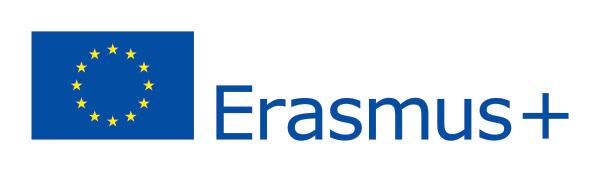 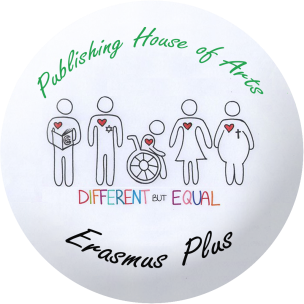 REPORT ON MOBILITY MEETING IN KELMĖ, LITHUANIA, APRIL 25-29REFLECTION-EVALUATION OF ACTIVITIESSKILLS AND COMPETENCES DEVELOPEDHOST FAMILIESStudent/activityCarmelo AmatoMartina ScillaGiulia VinciClaudia FantucchioIlaria RacalbutoMusic writing workshopI took part in the cd cover and label workshop.I‘ve never written or set a song to music, so it was a new and beautiful experience for me. Obviously Ididn‘t do anything alone. Fortunately a good Lithuanian student and the music teacher helped us also because our song wasn‘t very simple. I learnt lots of things thanks to them. They trusted in me giving me the opportunity to play the piano as an accompaniment to  our song.This activity was really funny although I can‘t sing. I learnt  a lot of new interesting things and it was useful to get to know each other better.It was really interesting to find out how music is made and fun to partecipate.According to the nation, we were divided into four groups and created the music of a song already composed. It was greatCD Cover and label workshopIt was very interesting and now I can realise CD covers whenever I want by myself, adding my favourite images and choosing the best layout!While I was training and recording our song, some students were working to the CD cover and I can say they made a good job. I think that they also improved their computer and design skills.Instead, another group of students created the CD cover for the compilation of songs by each nation. They used both text and the photos taken during the week.Workshop on Lithuanian folklore instruments in Folklore CentreI enjoyed it a lot, since it was all about the Lithuanian typical music and the funniest thing above all was dancing.It was very funny. We knew some Lithuanian instruments and some of these were very strange. But the best part of this workshop was dancing Llithuanian traditional dances. It was a different way to make friends enjoying all together.I really enjoyed it because I hadn‘t ever heard most of those instuments we listened to. I also enjoyed dancing traditional Lithuanian songs and we had a nice time together.This workshop got us interested in the Lithuanian folklore and art, especially Lithuanian dancesWe saw lots of Lithuanian instruments made out of wood. Some of them actually sound like birds' tweets. If you keep your eyes closed, you will think you're surrounded by birds.Presentation of final products: CD and songsIt was a pleasure to share the Italian song with all the other ones and was also amazing when the CD cover appeared on the big screen and I recognised my work.I was moved and a little bit worried to sing our song in front of the teachers, the headmaster and the other students but I have to say that despite all that we made a good performance.At the beginning I was both scared and excited because I didn‘t know what others could have thought but then I saw that other guys enjoyed our song so I felt satisfied.At first it was a little awkward to sing in public, but in the end it helped us to become more self-confident. Some beautiful songs were sung in the end.We held our last meeting on Friday. Singing on the stage in front of many students can be extremely embarrassing, when you have no idea of how to do it! It was funny though.Workshop in European Information Centre in VilniusI discovered a lot of interesting opportunities proposed by the UE which are often unknown.I had already got some information about what UE offers to young people. But it was good to reviseI. This centre showed us interesting opportunities that I didn‘t know.We had the chance to get information about how European Union works in different countries.EU offers many opportunities to young people and I wish I could get another one, one day. That's one of the reasons why getting information is always important.Cultural activities:Hill of CrossesVilniusPlokštinė Cold War MuseumAmber MuseumPalanga and seasideImpressive activities in an impressive country. In my opinion the most interesting place was Hill of Crosses which is the creepiest place ever! But also Palanga and seaside, especially because I had the opportunity to came across a real piece of amber!During the afternoon we walked around Vilnius and visited its most important places. I was very intereseted in listening to Vilnius‘s legend. But in my opinion the best place in Vilnius is Uzupis Republic. I‘d never seen a place like that and I was very interested in reading its constitution because it is very funny.I liked all cultural activities and Lithuanian places in general. The trip to Hill of Crosses was very moving for me also because I‘m really religious. In the war museum I felt alittle bit shocked. But it was interesting. About amber museum I felt dazed and maybe a little bit disgusted to see some insects inside amber stones. But now I have to say they were real works of art. I liked Palanga and the seaside too but I must admit that I prefer the Scilian sea.The place that I enjoyed more was Palanga because there is a park with a lot of animals (including swans) but I also liked the seaside. Hill of Crosses was a really evocative place in which there are among 100.000 crosses. The Amber Museum is a particular museum in fact I saw animals and flowers inside amber, it was amazing.This activities, besides the knowledge side, allowed us to make friends with the other students. Hill of Crosses was fashinating, and it was beautiful to walk near the seaside. Also, I didn‘t imagine amber could be so interesting!It's always stunning to visit new places all over the world: from the religious, spiritual or historical ones to the seaside: even the sea in Lithuania is different!We went to two museums and also learned a bit of the history of the country during its awful times.Skills/competencesCarmelo AmatoMartina ScillaGiulia VinciClaudia FantucchioIlaria RacalbutoComputer skills:I learnt to use programs which I can use to realise CD covers I improved my computer skills making the PowerPoint presentation for the opening ceremony.I‘ve developed some computer skills, for example now I can use Power Point very well.Development of the ability to create powerpoint presentations: ability to combine photos, drawings, text and music for the creation of excellent videos.Creative skills: music composingI learnt how to make music  for a song. In this way I started believing in myself because I partecipated playing the piano.I learnt to trasform a simple text into a song.Teamwork, singing ability, creativity, artistic invention, sense of rhythm, social skillsIt took two days to create the perfect instrumental part for the song we already had. We also were lucky to have a pianist among us.Introduction to Music Record StudioI had never recorded a songCooperation, teamwork, listening and learning, patienceGetting to know how a Music Record Studio works was interestingEnglish language:SpeakingWritingReadingListeningI improved my Speaking skills since I took part in the Italian presentation and I spoke in front of the audience . I improved my listening skills as well, since I listened to the other guys and to the tourist guides . As regards Writing, I was into the song competition and I participated with a song written in English. And I also improved my reading skills since I read the summary of the Italian song  during the welcome ceremony .I improved my English lanuage speaking and listening skills because I had to talk with the other students who didn‘t understand Italian language. I think this is the best way to improve my English language skills. I improved my english competences in particular speaking.Speaking: fluency, pronunciation, vocabulary.Listening: comprehensionActually,we didn‘t get that much chances to write or read in English during our stay in LithuaniaLearning English idioms and expressions, improvement of oral and written communication, public speaking and presenting, listeningAwarenes of multilingualismI learnt some Lithuanian words such as Labas, Labas ritas, Aciu, Grybas and so on.I‘m not very good at speaking English because I‘m frightened to make mistakes and often I don‘t talk a lot. But I think this experience had the purpose of improving our multilingualism skills. I learnt some Lithuanian words.Open-mindness, language skillsListening to people talking different languages, learning few Lithuanian wordsAwareness of national identityI felt proud of being Italian when I presented Italy focusing on its different faces, especially the  musical oneI am different from the students of the other countries, for example we usually eat different food. But it was beautiful sharing our food, ideas, traditions, songs and so on Iwas  proud to represent Italy because according to me Italy is one of the most beautiful country.Open-mindness, curiosity towards different cultures, empathyHappiness and pride for being one of the students representing my nationAwareness of European identityBeing part of a multiethnic group made me feel like a real European citizen.On the other hand I noticed that we have also some points in common even if we belong to different countries. For example we knew the same songs who participated to Eurovision competition. We are European students who belong to the same big country: Europe.Thanks to  this project I met foreign guys and I realized that I‘m a reall member of the European Union.Awareness of being European Feeling proud of this European projectTeam workThis week  allowed me to be part of a team work with a Lithuanian boy, and I learnt what cooperating  means.I learnt that working in a team is better than working alone. For example I couldn‘t manage to create  the music for our song without the help of the music teacher, the Lithuanian students and my Italian mates too.I loved working with other guys because we had different ideas but discussing and reflecting all togheter we found an agreement Social skills, language skills, self confidenceCreativity, personal expression, cooperationKasparas ZavadskisDeimantė Andriulytė
Paulina Pečkauskaitė
Aurelija DapnyteDiana Loginauskaitė
Zavadskis family is the most lovable family I‘ve ever known. I felt really welcomed and I still remember when Snieguole came downstairs running to hug me when I arrived.  Kasparas is a kind boy and I felt like I was his brother. I didn‘t miss the Italian food since they were such amazing chefs! I spent an unforgettable week thanks to them and I won‘t forget I came back home with a baggage filled with plenty of gifts.My host family was brilliant. I felt like their daughter too. They were really hospitable and they gave me all I needed. I will always bring them in my heart and I will never forget them. I couldn‘t hope a better family.I love my host family because Paulina and her mother were really kind. I consider them like a second family. I hope Paulina will come to my home in summer because I miss her so much, she‘s the sister that I haven‘t got. She‘s also a good cook because I tasted wonderful dishes  and she gave me some gifts  including traditional food.My host family was really warm and caring. Both Aureljia, her mother and her sister made me feel at  home. The week I spent there created a bound that I hope will not be lost in time.I couldn't believe that living in a different country with perfect strangers could make me feel that comfortable.My host family was really kind and often asked me if there was anything I needed.I spent one of the most amazing weeks of my life thanks to people I had never met before.